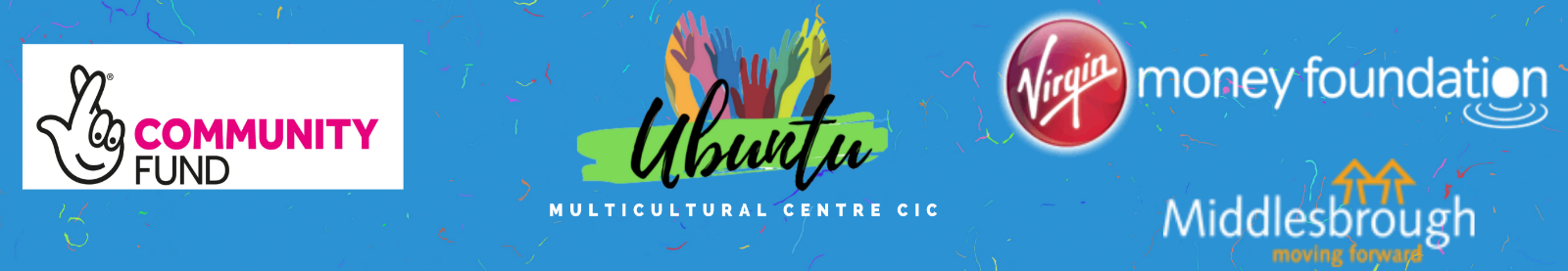  Inclusion & Diversity FormWe want to meet the aims and commitments set out in our Inclusion and Diversity policy. This includes not discriminating under the Equality Act 2010 and building an accurate picture of the make-up of the workforce in encouraging Inclusion and Diversity. We need your help and co-operation to enable it to do this but completing this form is voluntary. The information you provide will stay confidential, be stored securely and limited to only some colleagues in the organisation’s People Team department. You can complete this form either online or printed out. If completing online, you can click the boxes to ‘tick’ them.We greatly appreciate your time completing this formWhat age group are you currently in?What age group are you currently in?What age group are you currently in?What age group are you currently in?What is your religion or belief?What is your religion or belief?What is your religion or belief?    16-24    25-29    30-34    35-39    40-44    Prefer not to say    45-49    50-54    55-59    60-64    65+    45-49    50-54    55-59    60-64    65+    45-49    50-54    55-59    60-64    65+    No religion/belief    Buddhist     Hindu    Christian    Jewish    Muslim    Sikh    Prefer not to say    Jewish    Muslim    Sikh    Prefer not to say    16-24    25-29    30-34    35-39    40-44    Prefer not to say    45-49    50-54    55-59    60-64    65+    45-49    50-54    55-59    60-64    65+    45-49    50-54    55-59    60-64    65+    Other, please specify:      Other, please specify:      Other, please specify:  hat is your gender?    Male    Female    Prefer not to say    Other, please specify: hat is your gender?    Male    Female    Prefer not to say    Other, please specify: hat is your gender?    Male    Female    Prefer not to say    Other, please specify: hat is your gender?    Male    Female    Prefer not to say    Other, please specify: What is your sexual orientation?What is your sexual orientation?What is your sexual orientation?hat is your gender?    Male    Female    Prefer not to say    Other, please specify: hat is your gender?    Male    Female    Prefer not to say    Other, please specify: hat is your gender?    Male    Female    Prefer not to say    Other, please specify: hat is your gender?    Male    Female    Prefer not to say    Other, please specify:     Heterosexual    Gay woman    Gay man    Heterosexual    Gay woman    Gay man    Bisexual    Prefer not to sayhat is your gender?    Male    Female    Prefer not to say    Other, please specify: hat is your gender?    Male    Female    Prefer not to say    Other, please specify: hat is your gender?    Male    Female    Prefer not to say    Other, please specify: hat is your gender?    Male    Female    Prefer not to say    Other, please specify:     Other, please specify:     Other, please specify:     Other, please specify: What is your legal marital or civil partnership status?    Never married and never registered a civil partnershipWhat is your legal marital or civil partnership status?    Never married and never registered a civil partnershipWhat is your legal marital or civil partnership status?    Never married and never registered a civil partnershipWhat is your legal marital or civil partnership status?    Never married and never registered a civil partnershipWhat is your legal marital or civil partnership status?    Never married and never registered a civil partnershipWhat is your legal marital or civil partnership status?    Never married and never registered a civil partnershipWhat is your legal marital or civil partnership status?    Never married and never registered a civil partnership    Married    Divorced    Separated, but still legally married    Widowed    Prefer not to say    Married    Divorced    Separated, but still legally married    Widowed    Prefer not to say    In a registered civil partnership    Formerly in a registered civil partnership which is now dissolved    Separated, but still in a registered civil partnership    Surviving partner from a registered civil partnership    In a registered civil partnership    Formerly in a registered civil partnership which is now dissolved    Separated, but still in a registered civil partnership    Surviving partner from a registered civil partnership    In a registered civil partnership    Formerly in a registered civil partnership which is now dissolved    Separated, but still in a registered civil partnership    Surviving partner from a registered civil partnership    In a registered civil partnership    Formerly in a registered civil partnership which is now dissolved    Separated, but still in a registered civil partnership    Surviving partner from a registered civil partnership    In a registered civil partnership    Formerly in a registered civil partnership which is now dissolved    Separated, but still in a registered civil partnership    Surviving partner from a registered civil partnershipDo you have caring responsibilities? If yes, please tick all that apply:    None    Primary carer of a child/children (under 18)    Primary carer of disabled child/children        Primary carer of disabled adult (18 and over)    Primary carer of older person    Secondary carer (another person carries out the main caring role)    Prefer not to sayDo you have caring responsibilities? If yes, please tick all that apply:    None    Primary carer of a child/children (under 18)    Primary carer of disabled child/children        Primary carer of disabled adult (18 and over)    Primary carer of older person    Secondary carer (another person carries out the main caring role)    Prefer not to sayDo you have caring responsibilities? If yes, please tick all that apply:    None    Primary carer of a child/children (under 18)    Primary carer of disabled child/children        Primary carer of disabled adult (18 and over)    Primary carer of older person    Secondary carer (another person carries out the main caring role)    Prefer not to sayDo you have caring responsibilities? If yes, please tick all that apply:    None    Primary carer of a child/children (under 18)    Primary carer of disabled child/children        Primary carer of disabled adult (18 and over)    Primary carer of older person    Secondary carer (another person carries out the main caring role)    Prefer not to sayDo you have caring responsibilities? If yes, please tick all that apply:    None    Primary carer of a child/children (under 18)    Primary carer of disabled child/children        Primary carer of disabled adult (18 and over)    Primary carer of older person    Secondary carer (another person carries out the main caring role)    Prefer not to sayDo you have caring responsibilities? If yes, please tick all that apply:    None    Primary carer of a child/children (under 18)    Primary carer of disabled child/children        Primary carer of disabled adult (18 and over)    Primary carer of older person    Secondary carer (another person carries out the main caring role)    Prefer not to sayDo you have caring responsibilities? If yes, please tick all that apply:    None    Primary carer of a child/children (under 18)    Primary carer of disabled child/children        Primary carer of disabled adult (18 and over)    Primary carer of older person    Secondary carer (another person carries out the main caring role)    Prefer not to sayWhat is your ethnicity? Prefer not to say  What is your ethnicity? Prefer not to say  What is your ethnicity? Prefer not to say  What is your ethnicity? Prefer not to say  What is your ethnicity? Prefer not to say  What is your ethnicity? Prefer not to say  What is your ethnicity? Prefer not to say  Asian / Asian British    Indian    Pakistani    Bangladeshi    Chinese    Other, please specify: Black / Black British    African    Caribbean    Other, please specify: Other ethnic group    Arab    Other, please specify: Asian / Asian British    Indian    Pakistani    Bangladeshi    Chinese    Other, please specify: Black / Black British    African    Caribbean    Other, please specify: Other ethnic group    Arab    Other, please specify: Asian / Asian British    Indian    Pakistani    Bangladeshi    Chinese    Other, please specify: Black / Black British    African    Caribbean    Other, please specify: Other ethnic group    Arab    Other, please specify: White    English    Welsh    Scottish    Northern Irish    Irish     British    Gypsy or Irish Traveller    Other, please specify:  Mixed / multiple ethnic groups    White and Black Caribbean    White and Black African    White and Asian    Other, please specify: White    English    Welsh    Scottish    Northern Irish    Irish     British    Gypsy or Irish Traveller    Other, please specify:  Mixed / multiple ethnic groups    White and Black Caribbean    White and Black African    White and Asian    Other, please specify: White    English    Welsh    Scottish    Northern Irish    Irish     British    Gypsy or Irish Traveller    Other, please specify:  Mixed / multiple ethnic groups    White and Black Caribbean    White and Black African    White and Asian    Other, please specify: White    English    Welsh    Scottish    Northern Irish    Irish     British    Gypsy or Irish Traveller    Other, please specify:  Mixed / multiple ethnic groups    White and Black Caribbean    White and Black African    White and Asian    Other, please specify: Do you consider yourself to have a disability or health condition?       Yes    No    Prefer not to sayIf you answered ‘yes’, please indicate your disability or health condition(s):   Vision (e.g. due to blindness or partial sight)   Hearing (e.g. due to deafness or partial hearing)   Mobility (e.g. such as difficulty walking short distances, climbing stairs, lifting and carrying objects)   Learning or concentrating or remembering   Mental Health    Stamina or breathing difficulty  Social or behavioural differences (e.g. due to neuro-diverse conditions such as Autism Spectrum or   ADHD)   Other, please specify:   Prefer not to sayThe information in this form is for monitoring purposes only. If you believe you need a ‘reasonable adjustment’ for a disability or health condition, then please discuss this with your manager, or the recruitment team if you are a job applicant.Do you consider yourself to have a disability or health condition?       Yes    No    Prefer not to sayIf you answered ‘yes’, please indicate your disability or health condition(s):   Vision (e.g. due to blindness or partial sight)   Hearing (e.g. due to deafness or partial hearing)   Mobility (e.g. such as difficulty walking short distances, climbing stairs, lifting and carrying objects)   Learning or concentrating or remembering   Mental Health    Stamina or breathing difficulty  Social or behavioural differences (e.g. due to neuro-diverse conditions such as Autism Spectrum or   ADHD)   Other, please specify:   Prefer not to sayThe information in this form is for monitoring purposes only. If you believe you need a ‘reasonable adjustment’ for a disability or health condition, then please discuss this with your manager, or the recruitment team if you are a job applicant.Do you consider yourself to have a disability or health condition?       Yes    No    Prefer not to sayIf you answered ‘yes’, please indicate your disability or health condition(s):   Vision (e.g. due to blindness or partial sight)   Hearing (e.g. due to deafness or partial hearing)   Mobility (e.g. such as difficulty walking short distances, climbing stairs, lifting and carrying objects)   Learning or concentrating or remembering   Mental Health    Stamina or breathing difficulty  Social or behavioural differences (e.g. due to neuro-diverse conditions such as Autism Spectrum or   ADHD)   Other, please specify:   Prefer not to sayThe information in this form is for monitoring purposes only. If you believe you need a ‘reasonable adjustment’ for a disability or health condition, then please discuss this with your manager, or the recruitment team if you are a job applicant.Do you consider yourself to have a disability or health condition?       Yes    No    Prefer not to sayIf you answered ‘yes’, please indicate your disability or health condition(s):   Vision (e.g. due to blindness or partial sight)   Hearing (e.g. due to deafness or partial hearing)   Mobility (e.g. such as difficulty walking short distances, climbing stairs, lifting and carrying objects)   Learning or concentrating or remembering   Mental Health    Stamina or breathing difficulty  Social or behavioural differences (e.g. due to neuro-diverse conditions such as Autism Spectrum or   ADHD)   Other, please specify:   Prefer not to sayThe information in this form is for monitoring purposes only. If you believe you need a ‘reasonable adjustment’ for a disability or health condition, then please discuss this with your manager, or the recruitment team if you are a job applicant.Do you consider yourself to have a disability or health condition?       Yes    No    Prefer not to sayIf you answered ‘yes’, please indicate your disability or health condition(s):   Vision (e.g. due to blindness or partial sight)   Hearing (e.g. due to deafness or partial hearing)   Mobility (e.g. such as difficulty walking short distances, climbing stairs, lifting and carrying objects)   Learning or concentrating or remembering   Mental Health    Stamina or breathing difficulty  Social or behavioural differences (e.g. due to neuro-diverse conditions such as Autism Spectrum or   ADHD)   Other, please specify:   Prefer not to sayThe information in this form is for monitoring purposes only. If you believe you need a ‘reasonable adjustment’ for a disability or health condition, then please discuss this with your manager, or the recruitment team if you are a job applicant.Do you consider yourself to have a disability or health condition?       Yes    No    Prefer not to sayIf you answered ‘yes’, please indicate your disability or health condition(s):   Vision (e.g. due to blindness or partial sight)   Hearing (e.g. due to deafness or partial hearing)   Mobility (e.g. such as difficulty walking short distances, climbing stairs, lifting and carrying objects)   Learning or concentrating or remembering   Mental Health    Stamina or breathing difficulty  Social or behavioural differences (e.g. due to neuro-diverse conditions such as Autism Spectrum or   ADHD)   Other, please specify:   Prefer not to sayThe information in this form is for monitoring purposes only. If you believe you need a ‘reasonable adjustment’ for a disability or health condition, then please discuss this with your manager, or the recruitment team if you are a job applicant.Do you consider yourself to have a disability or health condition?       Yes    No    Prefer not to sayIf you answered ‘yes’, please indicate your disability or health condition(s):   Vision (e.g. due to blindness or partial sight)   Hearing (e.g. due to deafness or partial hearing)   Mobility (e.g. such as difficulty walking short distances, climbing stairs, lifting and carrying objects)   Learning or concentrating or remembering   Mental Health    Stamina or breathing difficulty  Social or behavioural differences (e.g. due to neuro-diverse conditions such as Autism Spectrum or   ADHD)   Other, please specify:   Prefer not to sayThe information in this form is for monitoring purposes only. If you believe you need a ‘reasonable adjustment’ for a disability or health condition, then please discuss this with your manager, or the recruitment team if you are a job applicant.RETURNING COMPLETED FORMPlease return completed forms along with your application form by the closing date via email to: info@ubuntumc.org.ukYou can also return via post to: Ubuntu Multicultural Centre, 49 Clifton Street, Middlesbrough, TS1 4BXIn accordance with our Inclusion and Diversity Policy, this form will be separated from your application form before shortlisting